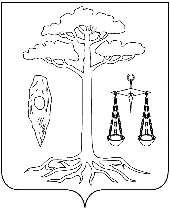 администрациятейковского муниципального районаивановской областип о с т а н о в л е н и е  от  08.07.2015г.  №160г. ТейковоО внесении изменений в постановление администрации Тейковского муниципального района от 26.06.2012г. № 366«Об утверждении административных регламентов предоставления муниципальных услуг в сфере градостроительной деятельности на территории Тейковского муниципального района» (в действующей редакции)В соответствии с федеральными законами от 06.10.2003г. № 131-ФЗ «Об общих принципах организации местного самоуправления в Российской Федерации», от 27.07.2010г. № 210-ФЗ «Об организации  предоставления государственных и муниципальных услуг», администрация Тейковского муниципального районапостановляет:          Внести  в  постановление администрации Тейковского муниципального района от 26.06.2012г. № 366 «Об утверждении административных регламентов предоставления муниципальных услуг в сфере градостроительной деятельности на территории Тейковского муниципального района» (в действующей редакции) следующие изменения:1.  В приложение № 2   «Административный регламент  предоставления муниципальной услуги «Выдача разрешений на строительство в случаях, предусмотренных Градостроительным кодексом Российской Федерации» к постановлению  пункт 3.5.1.3. изложить в новой редакции:«3.5.1.3. В случае принятия решения, предусмотренного пунктом 3.4.1.6. настоящего Регламента, специалист Отдела не позднее одного дня после принятия указанного решения осуществляет подготовку разрешения на строительство по форме, утвержденной приказом Министерства строительства и жилищно-коммунального хозяйства Российской Федерации от 19.02.2015г. № 117/пр «Об утверждении формы разрешения на строительство и формы на ввод объекта в эксплуатацию».2.  В приложение № 3  «Административный регламент  предоставления муниципальной услуги «Выдача разрешений на ввод объектов в эксплуатацию в случаях, предусмотренных Градостроительным кодексом Российской Федерации» к постановлению  пункт 3.5.1. изложить в новой редакции:«3.5.1. В случае принятия решения о выдаче разрешения на ввод объекта в эксплуатацию Специалист Отдела не позднее одного дня после принятия указанного решения осуществляет подготовку разрешения на ввод объектов в эксплуатацию по форме, утвержденной приказом Министерства строительства и жилищно-коммунального хозяйства Российской Федерации от 19.02.2015г. № 117/пр «Об утверждении формы разрешения на строительство и формы на ввод объекта в эксплуатацию».И. о. главы администрацииТейковского муниципального района                                     С.А. Семенова